5. Маргарита Николаевна К.ВАСИЛЬЕВАФонду предоставлена безвозмездно социальная реклама по проекту ХИМИЯ БЫЛА...Как данную услугу поставить на Баланс и нужно ли это делать?Сканы прилагаем.ОтветПожертвованием признается дарение вещи или права в общеполезных целях Если НКО ведет коммерческую деятельность:При безвозмездном оказании услуг исполнитель НДС к оплате не предъявляет. Даже при наличии счета-фактуры исполнителя заказчик не имеет права на вычет суммы "входного" НДС (п. 19 Правил ведения книги покупок). Стоимость безвозмездно полученной организацией услуги включите во внереализационные доходы на дату подписания сторонами документа об оказании услуг (п. 8 ч. 2 ст. 250, пп. 1 п. 4 ст. 271 НК РФ). Размер дохода определяют исходя из наибольшей из двух величин (п. 8 ч. 2 ст. 250, п. п. 5, 6 ст. 274 НК РФ): рыночной цены полученных услуг (без НДС). В качестве рыночной цены возьмите: цену, указанную в документах, которыми оформлено оказание услуг (п. 1 ст. 105.3 НК РФ); цену, определенную с использованием методов гл. 14.3 НК РФ, приоритетным из которых является метод сопоставимых рыночных цен (п. 2 Обзора практики рассмотрения судами дел, связанных с применением отдельных положений раздела V.1 и статьи 269 Налогового кодекса Российской Федерации (утв. Президиумом Верховного Суда РФ 16.02.2017)), если цена сделки в документах не указана; суммы затрат на оказание услуг по данным налогового учета исполнителя. Сумму дохода надо подтвердить документально. Для этого затребуйте данные налогового учета передающей стороны, а информацию о рыночной цене, если она не указана в передаточных документах, подтвердите с использованием общедоступных источников или путем проведения независимой оценки (п. 8 ч. 2 ст. 250, п. 7 ст. 105.7 НК РФ). Организация, которой оказаны услуги на безвозмездной основе, в бухучете не должна признавать доход в виде стоимости безвозмездно полученной услуги. Ведь у организации не происходит поступления активов (денежных средств, иного имущества) и (или) погашения обязательств (п. 7.5 Концепции бухгалтерского учета в рыночной экономике России, п. 2 ПБУ 9/99 "Доходы организации"). Как отражается в учете безвозмездно полученное благотворительное пожертвование, если НКО НЕ ведет коммерческую деятельность:НКО, которой оказаны услуги на безвозмездной основе, в бухучете не должна признавать доход в виде стоимости безвозмездно полученной услуги. напр-р проводкойД86 К91.01Ведь у НКО не происходит поступления активов (денежных средств, иного имущества) и (или) погашения обязательств (п. 7.5 Концепции бухгалтерского учета в рыночной экономике России, п. 2 ПБУ 9/99 "Доходы организации"). Получение благотворительного пожертвования (взноса) отражается по кредиту счета 86 "Целевое финансирование". Корреспондирующий счет зависит от формы полученного благотворительного пожертвования (взноса) (Инструкция по применению Плана счетов). Получение благотворительного пожертвования в бухгалтерском учете отражают следующими записями. Данная услуга будет отражена в Отчете о целевом использовании 6310 или 6350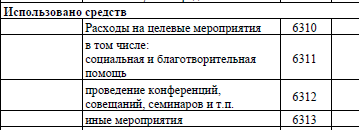 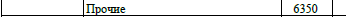  НДС при безвозмездном получении услуг у заказчика Налог на прибыль при безвозмездном получении услуг у заказчика Бухгалтерский учет при безвозмездном получении услуг у заказчика Налог на прибыль при безвозмездном получении благотворительного пожертвования Благотворительное пожертвование (взнос), за исключением подакцизных товаров, можно не учитывать в составе доходов при исчислении налога на прибыль при одновременном выполнении следующих условий (абз. 1, пп. 1, 4 п. 2 ст. 251 НК РФ): пожертвование использовано получателем по целевому назначению; НКО ведет раздельный учет доходов (расходов) в рамках полученного пожертвования (Письмо Минфина России от 14.01.2022 N 03-04-06/1644). При соблюдении перечисленных условий благотворительная организация НКО не учитывает в целях налогообложения прибыли полученные на благотворительность средства и иное имущество, только если она создана в соответствии с Законом о благотворительной деятельности (Письмо Минфина России от 29.03.2021 N 03-03-06/3/22650). Стоимость полученного в качестве пожертвования имущества в налоговом учете не формируется (Письмо Минфина России от 17.04.2019 N 03-03-06/3/27355). По окончании налогового периода необходимо представить в налоговый орган отчет о целевом использовании полученного благотворительного пожертвования в составе налоговой декларации по налогу на прибыль (п. 14 ч. 2 ст. 250 НК РФ). Бухгалтерский учет при безвозмездном получении услуг у заказчика Содержание операций Дебет Кредит Оказаны услуги благотворителем 20 (26, 25 и др.) 86 